PAROISSE SAINTE-MARIE EN PAYS ROCHOIS                                       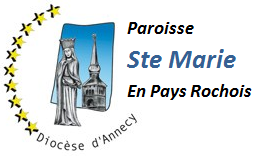 SEMAINE DU  10  au  16/03/2024 4e dimanche de Carême – 2e scrutin Préparation liturgique pour les 23 et 24 mars, mardi 12 mars à 20 h à la maison paroissiale de La Roche sur Foron, une équipe d’Amancy, l’animateur du couvent et l’équipe n°4 de La Roche.Les Vendredis du Carême : Rendez-vous chaque vendredi de Carême, entre 12h15 et 13h15, pour un temps de rencontre en notre église de La Roche ; 5e rencontre le vendredi 15 mars, jusqu'au vendredi 29 mars inclus. Permanences du Pardon : Chaque samedi de Carême, de 10 h à 12 h en l’église de La Roche sur Foron.Journée du Pardon : Samedi 9 mars à partir de 10 h en l’église Saint Jean Baptiste de La Roche sur Foron :De 10 h à 16 h 00 :Parcours de réconciliation et de libération à suivre à son rythme dans l’église (adapté aux petits et grands)Possibilité de parler à un prêtre, de recevoir le sacrement de réconciliation ou une bénédictionAdoration du Saint SacrementA 16 h : Célébration collective du pardon (ce sera la seule avant Pâques)Leslie, Baptiste, Charly et Emilien, catéchumènes, unis à la communauté locale, se préparent aux Fêtes Pascales et à leur baptême. Dans ce but leur sont offerts les scrutins le 3ème, 4ème et 5ème dimanche de carême. Selon le rituel, les scrutins se feront au cours des messes dominicales et on choisira les lectures de l’année A : 1er scrutin l’évangile de la Samaritaine, 2ème scrutin l’aveugle-né, 3ème scrutin avec Lazare ; Portons-les dans nos prières !Secours Catholique vous accueille le jeudi matin de 9 h à 11 h à la maison paroissiale pour un café sourire, moment de convivialité pour tous, notamment pour les personnes isolées et/ou pour celles à la recherche d’un contact humain. N’hésitez pas à partager l’information ; Prochain café sourire jeudi 14 mars 2024.Concert : 	Dimanche 10 mars à 17 h 30 en l’église de La Roche sur Foron, Ensemble Musical de Chambéry vous conte l’histoire du cymbalum, l’excentrique du l’orchestre. Entrée 12 €, gratuit pour les moins de 6 ans.		Samedi 23 mars à 20 h 30 en l’église de La Roche sur Foron, les Lou Compagnons D’Balme vous convient à un concert d’Aravis Voice Academy, groupe vocal pop rockMesses en semaine :  	Mardi, mercredi, vendredi      8 h 30	 Église de La Roche sur Foron                                 	Jeudi		 	         	       8 h 30	 Chapelle du CouventSamedi 16 mars 2024				Église de La Roche sur Foron	18 h 00	Messe de FamillesCristobal CEBRIAN ; Jacques COMTAT ; Jean-François MOËNNE-LOCCOZ ; Jean GAVARD ; Marcel TISSOT ; Mario GENCODimanche 17 mars 2024		4ème dimanche de Carême	Chapelle du Couvent       08 h 30 	Andrée AEGERTER ; Anne-Marie PEDDAT et la communauté paroissiale ; Pour les défunts d’une famille ; Andrée REY ;Église de Saint Sixt      10 h 00	Messe d’accompagnement de Marcel SIFFERT ;  Roger PUTHOD (8ème anniversaire), Jeanne PUTHOD (2ème anniversaire) et leur fille Joëlle GAY ; Serge VIOLLET (2ème anniversaire) et les défunts de la famille ; Humbert ANTHONIOZ (1er anniversaire), Père Amédée ANTHONIOZ ; Luc DUCRET et son fils Sébastien ; Léonie et Albert MONTMASSON ; Robert RAYSON ; Henry ROCH, sa sœur Alphonsine et son frère Bernard ; Famille Philippe LEBOLAY ; Marcel et Didier PERNET et les défunts de la famille ; André PERNET et les défunts de la famille ; Léon et Jeanine ROCH ; Gilbert BERCHET ;	Sanctuaire de la Bénite Fontaine	10 h 45